  House 123 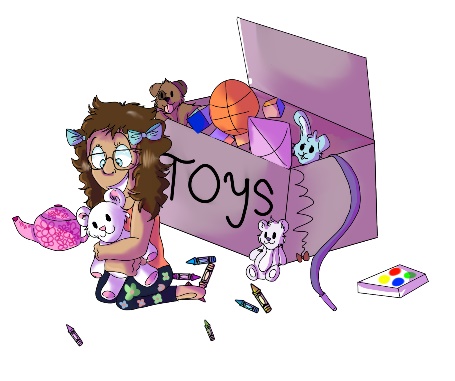 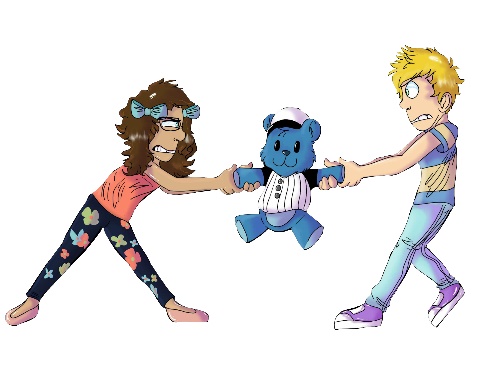 Erinn NoSharin   AnswersIn House 123, what is Erinn NoSharin not good at doing?Baking cupcakesSharingRiding her bicycleWhen Erinn stops sharing her toys with her friends, what do they do?Her friends get upsetHer friends stop playing with herBoth a. and b.After Erinn loses her friends, which of the following fun things can she still do?Win on a board gameRace on her bicyclePlay alone with her toysWho teaches Erinn that she will not have friends if she does not share?Judge BoomMay-Lin SnobberfinObie OvermeanAt the end of House 123, what does Erinn decide to do?Continue to play alone with her toys and not have any friendsShare her toys and have more fun playing with friendsNeither a. or b.  House 223 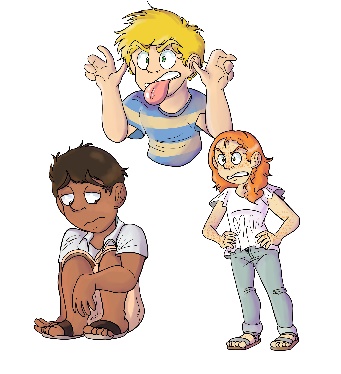 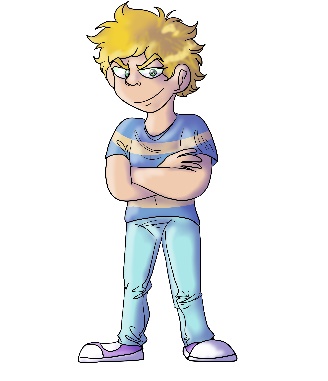 Obie Overmean   AnswersIn House 223, what is Obie Overmean known for doing?Being mean and bullying othersGetting good grades and being good at sportsBoth a. and b.Why did Obie bully the BB Boulevard children?He did it for fun and to get some good laughsBecause others are mean to himHe doesn’t get enough attention from his friendsWhat do Obie’s coach and teacher do when they see him bully others?They give him a trophy and certificate for high scores and gradesThey kick him off of the team and give him a bad report cardThey don’t care how he treats the other kids.What do the BB Boulevard children do after Obie bullies them?They do whatever he asks them to doThey no longer play with him, sit with him, or invite him to partiesNeither a. or b.At the end of House 223, does Obie get his friends back?No, because he never told his friends he was sorryNo, because he thinks its okay to bully others for laughsYes, because he told his friends he was sorry and stopped being mean  House 323 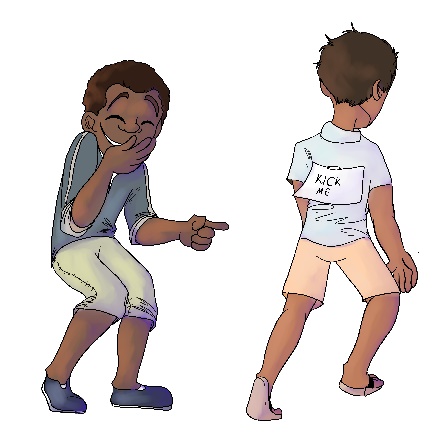 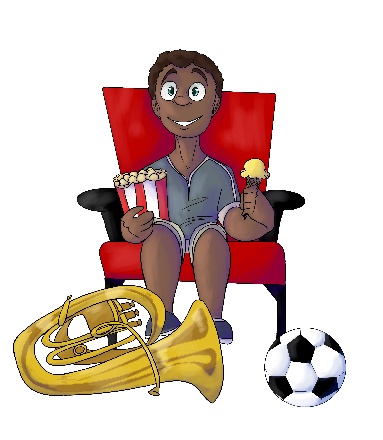 Shamus Giggleback   AnswersIn House 323, who is Shamus’ best friend?Raji RudemoreObie OvermeanErinn NoSharinWhat does Shamus do that upsets his friends?He laughs when he sees them getting bullied by other kidsHe does not warn them when he knows they could get hurtBoth a. and b. Is Shamus a bully?Yes, he is a “background bully.”  He hurt his friends even more when he laughed and did nothing to help.No, because he is not the one actually causing the harmNo, because he is just laughing like everyone elseWhen Shamus laughed and did not help his friends, what happened?Blayre got sick, Raji got scared, and Erinn could not face her friends.Nothing.  They forgot all about it.Neither a. or b.What should Shamus do when he sees someone getting bullied?If he knows who did it, he should keep it to himselfHe should stop a bully, report a bully, or warn a friend in needHe should walk away and not laugh  House 423 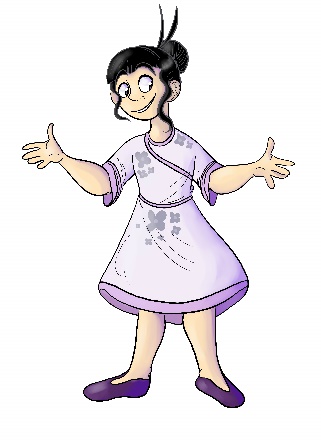 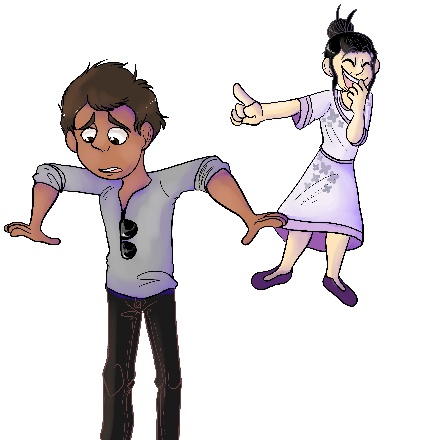 May-Lin Snobberfin   What instrument does May-Lin play?ViolinFlutePianoHow does May-Lin hurt Erinn’s feelings?She doesn’t go to Erinn’s birthday partyShe tells Erinn the watch her mother gave her is “ugly”Neither a. or b. Why does May-Lin choose Obie instead of Blayre as her school project partner?Obie is more popularSomeone else already chose BlayreShe thinks Blayre will not have the time to meet to complete itWhy does May-Lin tease Raji about his new outfit?He told her he got it from a discount storeHe is wearing his shirt inside outBoth a. and b. Why did May-Lin suddenly start talking to Shamus when she never talked to him before?She thought he did not like herShe learned his uncle is someone famousShe was too shy  House 523 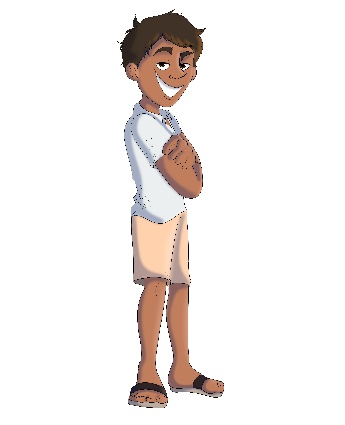 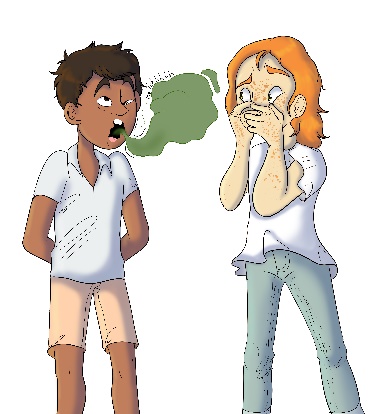 Raji Rudemore   AnswersWhat sport does Raji play?SoccerTennisBaseballHow did Judge Boom teach Raji that his rudeness is hurtful to his friends?She magically put him into his friends’ shoesShe grounded him for a weekShe told his parentsHow was Raji rude to Blayre?He burped in her face without saying excuse meHe bumped into her and did not check to see if she was okayBoth a. and b. How was Raji rude to his teacher and classmates?He spilled juice on his homeworkHe got sick and had to miss classHe played on his device while his teacher was teachingWhat did Raji learn to be a better friend?He learned how to respect his friends and their feelingsHe learned what flavor ice cream they all likeHe learned how to spell their names  House 623 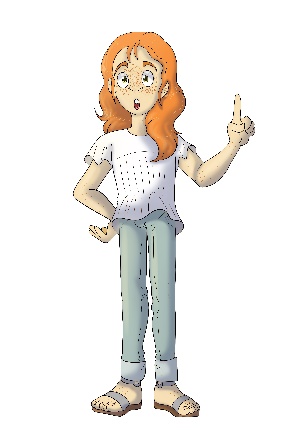 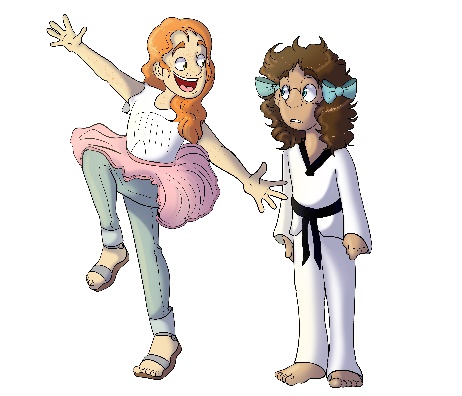 Blayre Ordinaire   Why does Blayre think Erinn should not do karate?She thinks Erinn could get hurtShe thinks girls should not do karate  She thinks karate will be too hardWhat two holidays is Blayre surprised Raji celebrates?Hanukkah and DiwaliEaster and HalloweenRamadan and ThanksgivingWhy is Obie and his little brother being raised by his grandmother?His parents live right next door and work many hoursHis parents are serving overseas in the militaryNeither a. or b.Why did Blayre think Shay-Lin could not go to the movies?She mistakenly thought Shay-Lin could not do much because she wears leg braces.She thinks Shay-Lin is too young to watch the movieHe played What did Blayre learn about Ethiopian food from Shamus?He likes to cook with his momIt is not easy to makeIf you try something new, you might actually like it